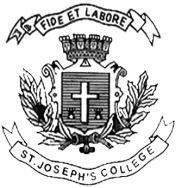 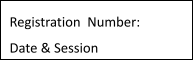 ST. JOSEPH’S COLLEGE (AUTONOMOUS), BENGALURU -27 B.A–V SEMESTERSEMESTER EXAMINATION: OCTOBER 2023(Examination conducted in November /December 2023)ECA 5223 – DEVELOPMENT ECONOMICS  (For current batch students only)Time: 2 Hours                                                                                                        Max Marks: 60	This paper contains ONE printed page and THREE partsPART-AAnswer any TEN of the following.                                                                     3X10=30Define economic development and economic growth.Mention any four economic factors that facilitate development.What is the significance of the Happiness Index in development studies?Define immigration and emigration.Mention the causes for urbanization.State the role of technology in economic development.Distinguish between labour intensive and capital intensive techniques.Mention the objectives of investment criteria in economic development.Define deficit financing.Mention the stages of growth according to Rostow.What is balanced growth?Mention the factors determining capital-output ratio. PART-BAnswer any THREE of the following.                                                                  5X3=15Explain how the Human Development Index (HDI) is calculated and its significance.Discuss the Kuznets curve and its implications for income distribution.Explain the Malthusian theory of population growth and its implications for economic development.Analyze the impact of technology on economic development, considering both its positive and negative aspects.Analyze the Big push theory proposed by Rosenstein-Rodan. How does it relate to industrialization in developing countries?PART-CAnswer any ONE of the following.                                                                  15X1=15Assess the Demographic Transition Theory's Impact on Population Dynamics.Critically analyze of the Marxian Theory of Economic Development. 